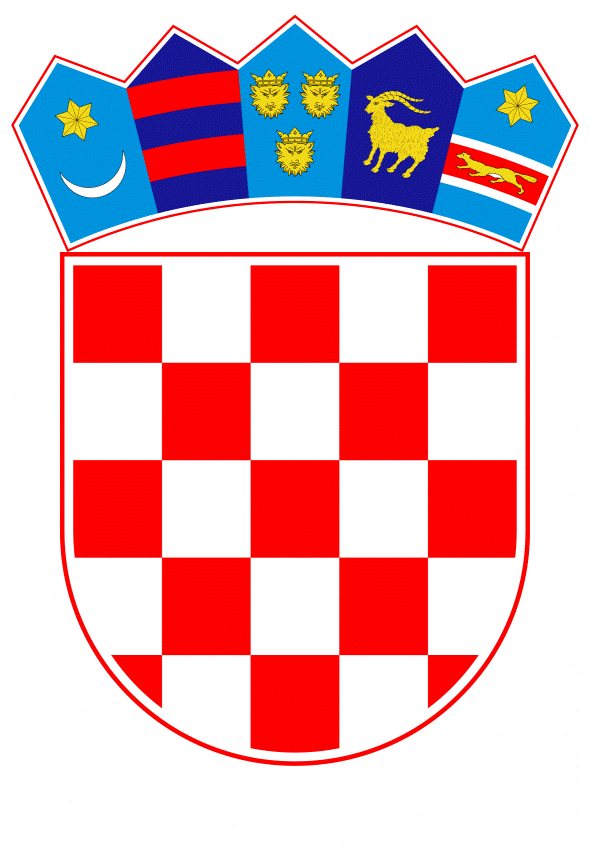 VLADA REPUBLIKE HRVATSKE	Zagreb,  4. lipnja 2020.PREDLAGATELJ:	Ministarstvo zaštite okoliša i energetike PREDMET: Prijedlog odluke o davanju suglasnosti na Odluku Upravnog odbora Fonda za zaštitu okoliša i energetsku učinkovitost za sklapanje ugovora o sufinanciranju EU projekta „Centar za gospodarenje otpadom Dubrovačko-neretvanske županije Lučino razdolje“ Banski dvori | Trg Sv. Marka 2  | 10000 Zagreb | tel. 01 4569 222 | vlada.gov.hrNa temelju članka 31. stavak 2. Zakona o Vladi Republike Hrvatske („Narodne novine“, broj 150/11, 119/14,  93/16 i 116/18), a u vezi s člankom 22. stavak 2. Zakona o Fondu za zaštitu okoliša i energetsku učinkovitost („Narodne novine“, br. 107/03 i 144/12), te člankom 15. a stavkom 1. podstavkom 2. Statuta Fonda za zaštitu okoliša i energetsku učinkovitost („Narodne novine“, broj 193/03, 73/04, 116/08, 101/09, 118/11, 67/13, 70/14 i 155/14 – pročišćeni tekst), Vlada Republike Hrvatske je na sjednici održanoj___________ 2020.  donijela O D L U K Uo davanju suglasnosti na Odluku Upravnog odbora Fonda za zaštitu okoliša i energetsku učinkovitost za sklapanje ugovora o sufinanciranju EU projekta „Centar za gospodarenje otpadom Dubrovačko-neretvanske županije Lučino razdolje“ I.Daje se suglasnost na Odluku Upravnog odbora Fonda za zaštitu okoliša i energetsku učinkovitost (KLASA: 024-04/20-03/4, URBROJ: 563-01/69-20-6) od 12. ožujka 2020. za sklapanje Ugovora o sufinanciranju EU Projekta „Centar za gospodarenje otpadom Dubrovačko-neretvanske županije Lučino razdolje“ u iznosu najviše do 81.009.082,77 kuna (bez PDV-a) između Fonda za zaštitu okoliša i energetsku učinkovitost i trgovačkog društva Agencija za gospodarenje otpadom d.o.o. II.Ova Odluka stupa na snagu danom donošenja.Klasa: 		Urbroj:		Zagreb, 	           2020. 										PREDSJEDNIK									mr. sc. Andrej PlenkovićO b r a z l o ž e n j e Ministarstvo zaštite okoliša i energetike (u daljnjem tekstu: Ministarstvo) objavilo je 19. prosinca 2019. godine Postupak izravne dodjele bespovratnih sredstava za Centar za gospodarenje otpadom u Dubrovačko-neretvanskoj županiji u sklopu Operativnog programa Konkurentnost i kohezija 2014.-2020., Specifični cilj 6i1-Smanjenja količina otpada koji se odlaže na odlagališta (šifra poziva KK.06.3.1.14). Nakon provedenog postupka dodjele bespovratnih sredstava Ministarstvo je donijelo Odluku o financiranju za projektni prijedlog “Centar za gospodarenje otpadom Dubrovačko-neretvanske županije Lučino razdolje” (KLASA: 351-04/19-13/16, URBROJ: 517-09-1-2-1-20-10) od 23. siječnja 2020. godine kojom se trgovačkom društvu Agencija za gospodarenje otpadom d.o.o. odobrava sufinanciranje predmetnog projekta, a stopa sufinanciranja prihvatljivih troškova iz Kohezijskog fonda iznosi 70,1782059% odnosno maksimalni iznos prihvatljivih troškova projekta iznosi do 286.809.158,73 kuna, te je između Agencije za gospodarenje otpadom d.o.o., u svojstvu korisnika bespovratnih EU sredstava, Ministarstva, u svojstvu Posredničkog tijela razine 1 i Fonda za zaštitu okoliša i energetsku učinkovitost (u daljnjem tekstu: Fond), u svojstvu Posredničkog tijela razine 2, sklopljen Ugovor o  dodjeli bespovratnih sredstava za projekte koji se financiraju iz EU fondova u financijskom razdoblju 2014.-2020. za projekt Centar za gospodarenje otpadom Dubrovačko-neretvanske županije Lučino razdolje (referentni broj: K.K. 06.3.1.14.0001). Sukladno odredbi članka 20. stavak 2. Zakona o Fondu za zaštitu okoliša i energetsku učinkovitost („Narodne novine“ broj 107/03 i 144/12), članka 15. a stavka 1., članka 22. stavak 3., članka 47. stavak 1. podstavak 2., a u svezi s člankom 49. stavak 1. i člankom 65. stavak 2. Statuta Fonda za zaštitu okoliša i energetsku učinkovitost („Narodne novine“ broj 193/03, 73/04, 116/08, 101/09, 118/11, 67/13, 70/14 i 155/14 – pročišćeni tekst), te članka 8., 11. i 24. Pravilnika o uvjetima i načinu dodjeljivanja sredstava Fonda za zaštitu okoliša i energetsku učinkovitost, te kriterijima i mjerilima za ocjenjivanje zahtjeva za dodjeljivanje sredstava Fonda („Narodne novine“ broj 18/09, 42/12, 73/13, 29/14 i 155/14), Upravni odbor Fonda je na sjednici održanoj dana 12. ožujka 2020. godine, donio Odluku (KLASA:024-04/20-03/4, URBROJ: 563-01/69-20-6) kojom se trgovačkom društvu Agencija za gospodarenje otpadom d.o.o., u svrhu sufinanciranja EU projekta „Centar za gospodarenje otpadom Dubrovačko-neretvanske županije Lučino razdolje“, a koji procijenjeni troškovi investicije ukupno iznose 494.923.524,20 kuna (bez PDV-a), odobravaju sredstva kapitalne pomoći Fonda u ukupnom iznosu najviše do 81.009.082,77 kuna (bez PDV-a), što čini 19,8217941% procijenjenih i prihvatljivih  troškova Projekta koji iznose najviše do 408.686.935,00 kuna (bez PDV-a). Preostalih 10% prihvatljivih troškova projekta, u ukupnom iznosu od 40.868.693,50 kuna financirati će iz lokalnih sredstava (korisnik sredstava Agencija za gospodarenje otpadom d.o.o. Dubrovačko neretvanske županije). Točkom IV. navedene Odluke daje se suglasnost Fondu, da temeljem citirane Odluke i Odluke o financiranju za projektni prijedlog „Centar za gospodarenje otpadom Dubrovačko-neretvanske županije Lučino razdolje“ koju je donijelo Ministarstvo, u svojstvu Posredničko tijela razine 1 za Operativni program Konkurentnost i kohezija 2014.-2020., a nakon ishođenja suglasnosti Vlade Republike Hrvatske na ovu Odluku, sukladno općim aktima Fonda, s Korisnikom sklopi Ugovor o neposrednom sudjelovanju Fonda u financiranju Projekta davanjem sredstava kapitalne pomoći, kojim će se regulirati međusobna prava i obveze, a naročito uvjeti, način i rok isplate sredstava te način praćenja namjenskog korištenja sredstava Fonda.Odobrena sredstva iz točke I. navedene Odluke osigurana su Financijskim planom Fonda za 2020. godinu s projekcijama za 2021. i 2022. godinu na aktivnosti K200003 Gospodarenje otpadom – izgradnja centara za gospodarenje otpadom, ekonomska klasifikacija 386, izvor 31.Odredbom članka 22. stavak 2. Zakona o Fondu za zaštitu okoliša i energetsku učinkovitost, propisano je da Fond ne može bez suglasnosti Vlade Republike Hrvatske, odnosno tijela koje ono odredi, ugovoriti poslove čija vrijednost prelazi iznos utvrđen Statutom Fonda, dok je odredbom iz članka 15.a stavak 1. podstavak 2. Statuta Fonda za zaštitu okoliša i energetsku učinkovitost propisano da Upravni odbor odlučuje uz suglasnost Vlade Republike Hrvatske o sklapanju pravnih poslova čija pojedinačna vrijednost prelazi sveukupan iznos od 10.000.000,00 kuna.Slijedom navedenog, Vlada Republike Hrvatske, temeljem članka 31. stavak 2. Zakona o Vladi Republike Hrvatske („Narodne novine“ broj 150/11, 119/14, 93/16 i 116/18), ovom Odlukom daje suglasnost na Odluku Upravnog odbora Fonda od 12. ožujka 2020. godine.  